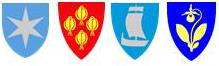 Tilsynsmyndigheten gjør oppmerksom på at denne sjekklista ikke er utfyllende i forhold til forskriftens krav som er beskrevet i veilederen, og at det kan bli gitt avvik på forhold som ikke er beskrevet i punktene nedenfor. For detaljene må hovedteksten under de ulike § i veilederen leses, men hovedkrav er dekket.JA-svar skal kunne dokumenteres med henvisning til elektronisk dokument eller papirutgave. NEI-svar skal kommenteres og begrunnes.Inn-Trøndelag kommunehelsesamarbeid. Kommunene Steinkjer, Snåsa, Verran og Inderøy.Temainndelt  sjekkliste ved statuskartlegging av skole iht. forskrift om miljørettet helsevern i: Temainndelt  sjekkliste ved statuskartlegging av skole iht. forskrift om miljørettet helsevern i: Skole:Utfylt av:           Dato:      E – punkter som virksomhetseier (kommune eller styre) er ansvarlig forL – (punkter som rektor/styrer er ansvarlig for)B –( punkter som bygningseier er ansvarlig for)Punkter som gjelder flere aktører KODEGODKJENNING IHT. FORSKRIFTRef.SvarHenvisning/kommentar EL 1Foreligger det godkjenning etter forskriften?§ 6,KODEANSVAR OG ROLLERRef.SvarHenvisning/kommentarE 1Er fordeling av roller, ansvar og oppgaver iht. forskriftens bestemmelser fordelt mellom skoleeier, skolens daglige ledelse og byggeier vedrørende godkjenning, drift og vedlikehold? Foreligger dette skriftlig?§ 4,§ 6VelgE 2Er roller og ansvar knyttet til det å søke om godkjenning etter forskriften avklart mellom skoleeier og rektor / skoleleder?Ved:Ny skoleEksisterende skole ikke tidligere godkjentRenovering av eksisterende skoleTilbygg til eksisterende skoleMidlertidige erstatningslokalerDriftsmessige endringer (endret driftsform, endret antall elever etc.)§ 6BL 2Er det utpekt brannvernleder for skolens bygninger?§ 14KODEINTERNKONTROLLRef.SvarHenvisning/kommentarE 3Er skolen godkjent iht. forskriftens bestemmelser?§ 4,§ 6E 4Foreligger det et etablert, skriftlig og ajourført internkontrollsystem for skolen som ivaretar bestemmelsene i forskriften på en systematisk måte?§ 4E 5Har eier lagt til rette for at skolen kan drives i tråd med forskriftens krav?§ 4E 6Tilfredsstiller internkontrollsystemet de krav som er listet opp i internkontrollforskriftens § 5?§ 4BL 3Foreligger det rutine for oppbevaring av dokumentasjon i form av sjekklister/kontrolldokumenter /kartlegginger/målinger på en slik måte at det er sporbart i ettertid?§ 4BL 4Foreligger det historikk med årlig utfylte sjekklister for kontrollene ved skolen?(Jfr  B 24 , B 25 , B 26, B 27 og B 30 = grønt skjema som omhandler punkter som bygningseier er ansvarlig for)§ 14KODERUTINER / PROSEDYRERSvarHenvisning/kommentarE 7Har eier skriftlige rutiner som sikrer fremlegging av søknad når det foreligger plan for etablering/rehabilitering, utvidelse eller endring av skolen?§ 6E 8Har eier skriftlige rutiner for å ta godkjenningsmyndigheten og andre aktuelle samarbeidsparter, for eksempel planmyndigheten, helsetjenesten, bedriftshelsetjenesten og andre med på samråd når det gjelder valg av beliggenhet for skolen?§8,E 9Har eier skriftlige rutiner som sikrer at konsekvenser av ulike helse og miljøfaktorer som kan ha innvirkning på elevenes helse og trivsel vurderes ved valg av beliggenhet?§8, BL 5Har skolen skriftlige rutiner for hvordan skolen håndterer bortfall av renholdet i perioder med for eksempel sykdom eller streik?§ 9, § 13BL 6Foreligger rutiner for brannforebyggende aktiviteter, herunder brannøvelser, opplæring av personell, evakuering, branntegning over bygningen(e) og branninstruks?§ 14E 10Har eier av skolen etablert et system for hvem som skal motta taushetsbelagte opplysninger?§ 16E 11Har eier av skolen etablert et system for hvordan taushetsbelagte opplysninger skal lagres og brukes?Har barnehagen konsesjon fra Datatilsynet for å opprette personregister?§ 16VelgBL 7Har skolen skriftlige rutiner for skoleeier/rektor/byggeier for tilrettelegging av skolen i forkant av at det skal starte en elev med funksjonsnedsettelse, eller hvis slike behov skulle oppstå?§ 9, § 16KODEBYGNINGRef.SvarHenvisning/kommentarE 12Hvor mange elever og voksne er skolen beregnet for?§ 9E 13Overholdes arealnormene innendørs og utendørs? (I klasserom / base 2 m2 pr elev, areal for ansatte kommer i tillegg, utendørs 50 m2 pr elev)§ 9BL 8Gir lokalene rom for egen- og voksenstyrt aktivitet, for rolig lek og sosialt fellesskap?§ 9BL 9Finnes egnet sted hvor en elev som er syk eller i dårlig form kan ligge i fred?§ 10EBL 10Ivaretar skolens utforming og innredning forskriftens krav til:Godt læringsmiljøHelsefremmende utformingKreativ utfoldelseGode psykososiale forholdSosialt fellesskapSikkerhet for barn og voksneInneklima (luftkvalitet, støy, lys, stråling etc.)§ 9, § 10BL 11Er avfallsbeholdere plassert slik at brannrisiko reduseres mest mulig?§ 14BL 12Har sanitæranleggene en utforming, kapasitet, ventilasjon og standard som er tilpasset skolens størrelse og elevenes behov (minst 1 toalett pr 20 elever og tilstrekkelig med vasker)?BL 13Har alle toaletter såpedispenser, tørkemulighet og varmt og kaldt vann?BL 14Er minst et av toalettene tilgjengelig fra uteområdet?KODEUTEOMRÅDETRef.SvarHenvisning/kommentarBL 15Er uteområdet tilrettelagt for å ivareta behovet for sikkerhet (innbefattet trafikksikkerhet)?§ 9BL 16Er utearealet tilrettelagt slik at alle elever uavhengig av funksjonsnivå kan benytte det?§ 9BL 17Er uteområdet tilrettelagt som et helsefremmende miljø med tanke på fysisk aktivitet for både småtrinn, mellomtrinn og ungdomstrinn uavhengig av årstid?§ 9, § 10KODEKOMMUNIKASJON OG KUNNSKAP HOS AKTØRERRef.SvarHenvisning/kommentarBL 18Varsles skolens ledelse ved avvik på de tekniske kontrollene? herunder:el-tilsyn, branntilsyn, kontroll av ventilasjonsanleggbygningstekniske avvikinterne sikkerhetskontroller vedrørende lekeutstyr og uteområdet§ 4